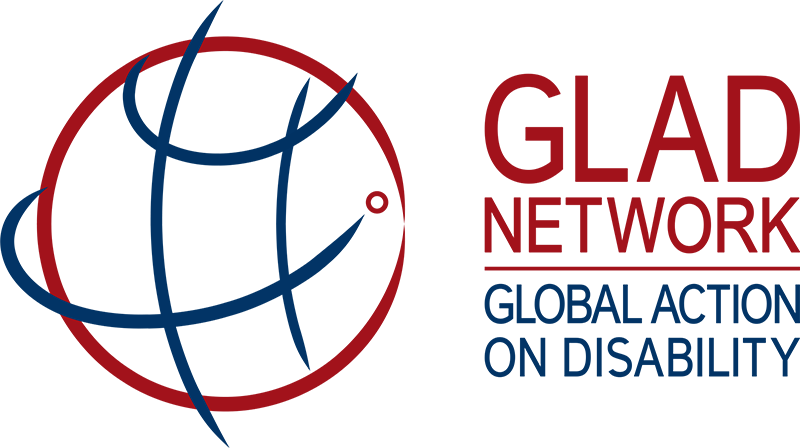 GLOBAL ACTION ON DISABILITY NETWORK MEETINGAim of meeting: To further develop a firm, coherent and practical commitment to disability-inclusive development and humanitarian action in line with CRPD, through meaningful engagement with Organisations of Persons with Disability (DPOs), and capitalizing on the collective voice, role and resources of GLAD Network members.Wednesday, 31 January: 9:30 - 10:00 Registration and coffee 10:00 - 10:45 Introduction Opening: Ministerial and high-level representatives10:45 - 12:30 Scanning the horizon Sharing perspectives, knowledge and practices: engagement with organisations of persons with disabilities 12:30 - 14:00 Lunch Break 14:00 - 15:30 Strategic plan towards inclusion (part 1)Breakout into three groups: States, Multi-lateral and Foundations and selected organisations15:30 - 16:00 Break 16:00 - 17:30 Strategic plan towards inclusion (part 2) 17:30 - 19:30 Networking reception Thursday, 1 February: 9:15 - 9:30 Arrival and coffee 9:30 - 10:45 Strategic planning towards inclusion Presentations from strategic plan groups; defining strategic planning10:45 – 11:15 Break11:15 - 12:15 Mobilising our collective purchasing powerAssistive products and accessibility12:15 - 13:15 Lunch break 13:15 - 16:45 Thematic working groups Break-out into three groups: Humanitarian action; Education; and Social protection 17:00 - 17:30 Thematic working groups Presentations on dialogue, action points, recommendation and Q&A Friday, 2 February: 9:45 - 10:00 Arrival and coffee 10:00 - 11:00 GLAD Updates GLAD governance, membership, strategy; Secretariat budget; Online knowledge sharing platform 11:00 - 11:30 Break 11:30 - 12:30 Way forward: Next steps and future areas of Focus End of the meeting and reflections 12:30 - 13:30 Lunch break 13:30 - 16:30 GLAD Steering Committee meeting (for Steering Committee Members only)